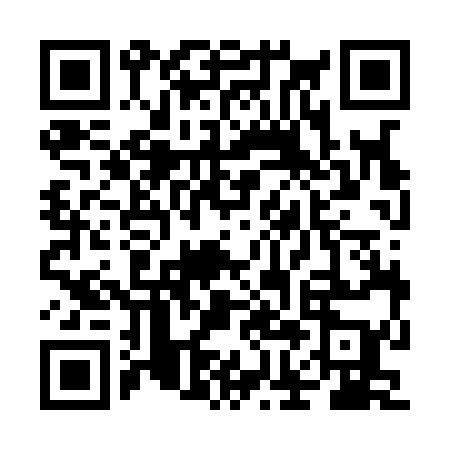 Ramadan times for Wierznowice, PolandMon 11 Mar 2024 - Wed 10 Apr 2024High Latitude Method: Angle Based RulePrayer Calculation Method: Muslim World LeagueAsar Calculation Method: HanafiPrayer times provided by https://www.salahtimes.comDateDayFajrSuhurSunriseDhuhrAsrIftarMaghribIsha11Mon4:104:106:0411:513:435:395:397:2612Tue4:084:086:0111:503:445:415:417:2713Wed4:054:055:5911:503:465:425:427:2914Thu4:034:035:5711:503:475:445:447:3115Fri4:004:005:5411:503:495:465:467:3316Sat3:583:585:5211:493:505:485:487:3517Sun3:553:555:5011:493:515:495:497:3718Mon3:533:535:4711:493:535:515:517:3919Tue3:503:505:4511:483:545:535:537:4120Wed3:473:475:4311:483:565:555:557:4321Thu3:453:455:4011:483:575:565:567:4522Fri3:423:425:3811:483:585:585:587:4723Sat3:393:395:3611:474:006:006:007:4924Sun3:373:375:3311:474:016:026:027:5125Mon3:343:345:3111:474:026:036:037:5426Tue3:313:315:2911:464:046:056:057:5627Wed3:283:285:2611:464:056:076:077:5828Thu3:263:265:2411:464:066:096:098:0029Fri3:233:235:2211:454:086:106:108:0230Sat3:203:205:1911:454:096:126:128:0431Sun4:174:176:1712:455:107:147:149:061Mon4:144:146:1512:455:117:157:159:092Tue4:114:116:1212:445:137:177:179:113Wed4:084:086:1012:445:147:197:199:134Thu4:054:056:0812:445:157:217:219:165Fri4:024:026:0612:435:167:227:229:186Sat3:593:596:0312:435:187:247:249:207Sun3:563:566:0112:435:197:267:269:238Mon3:533:535:5912:435:207:277:279:259Tue3:503:505:5712:425:217:297:299:2710Wed3:473:475:5412:425:227:317:319:30